 Lecture 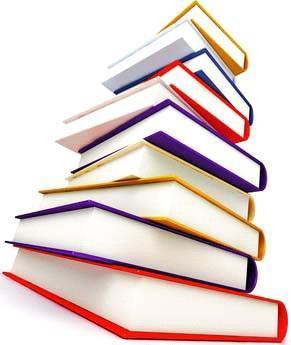 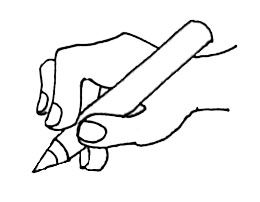  Ecriture  Calcul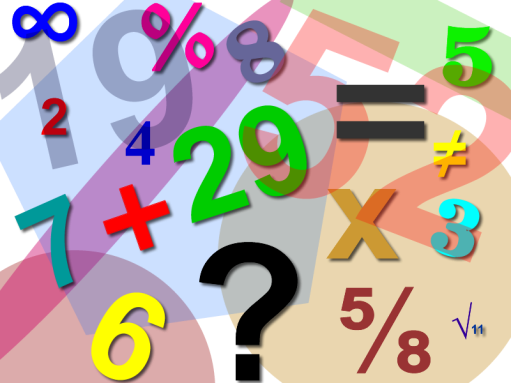 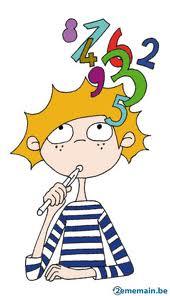  Problèmes Géométrie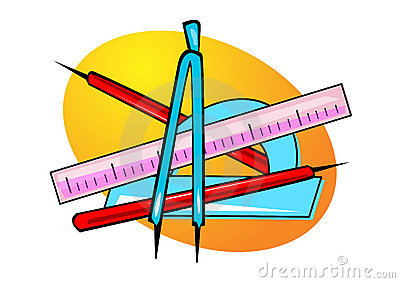 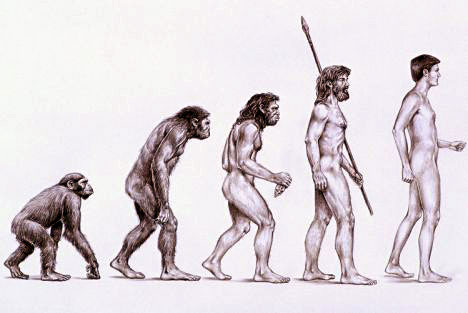  Histoire Géographie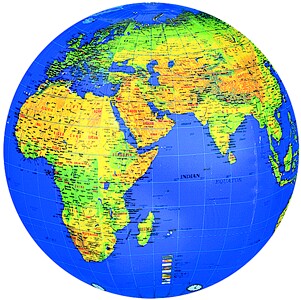 Instruction civique 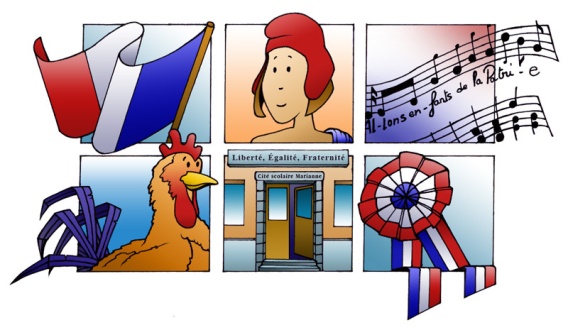  Sciences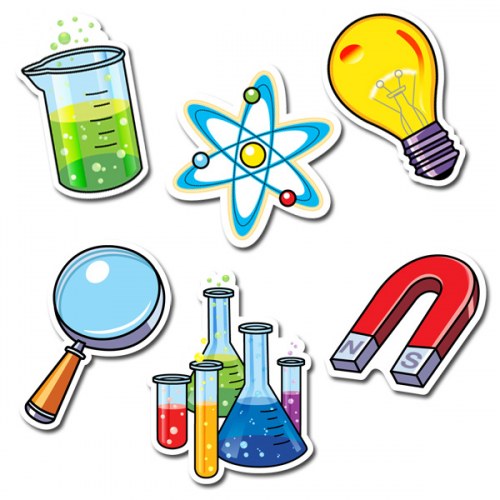 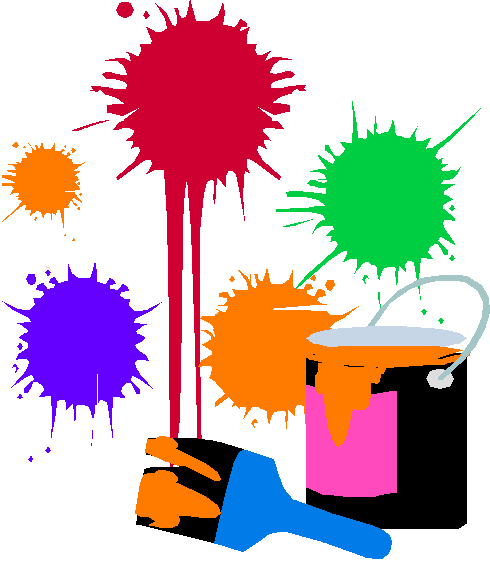 Arts plastiques  Musique 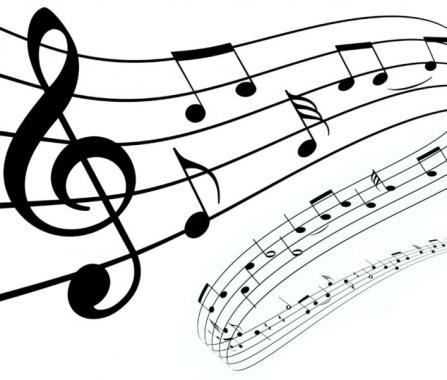  Sport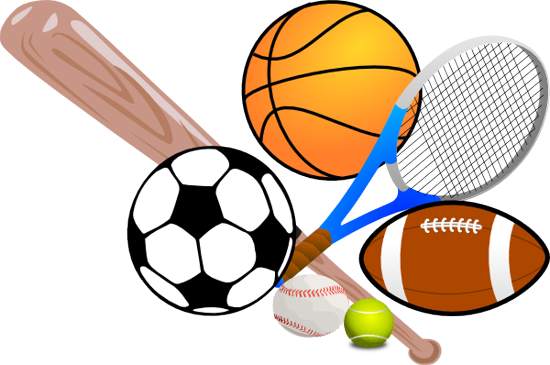   LSF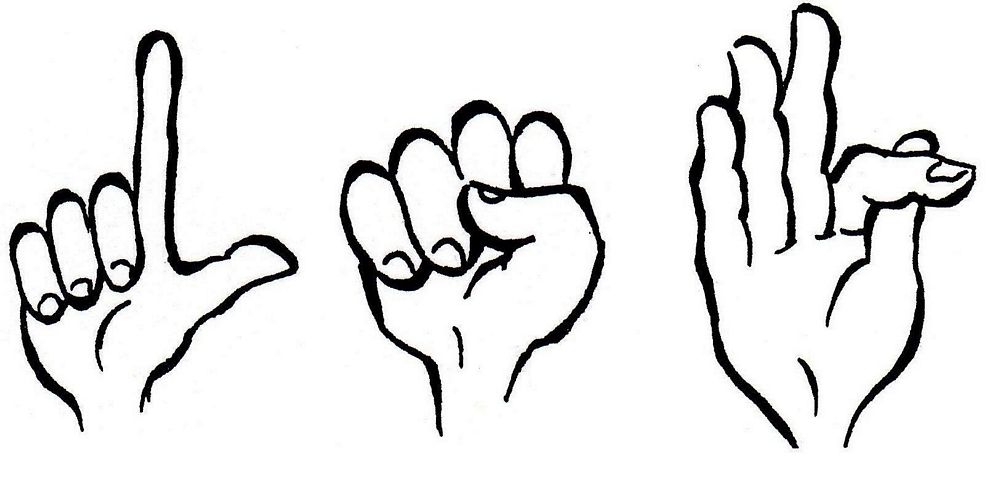 